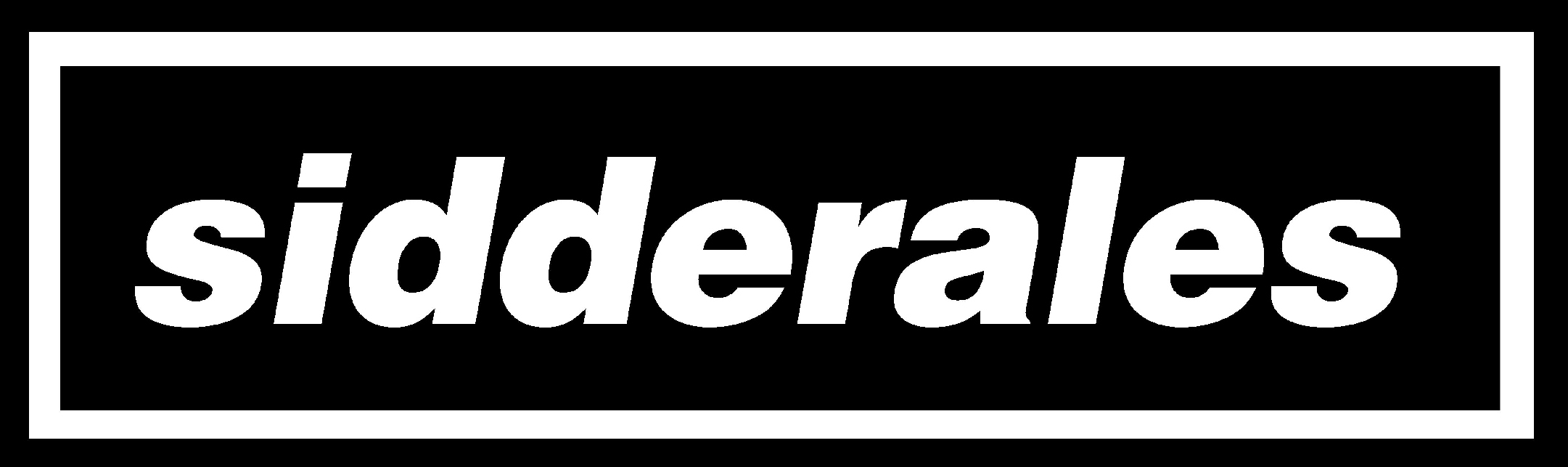 Conocí a Berto en Disco 2000, la tienda de vinilos que existía en Marbella, y entre mis canciones preferidas estaba “Chica del metro” del cuarteto mod de Badalona, Telegrama, una canción atemporal llena de sinceros arreglos de guitarras y con el encanto pop, ahora en la tienda tenía enfrente a su cantante y autor Berto Rodriguez, escuchando el “Hush, hush” de los Plimsouls. A partir de entonces nos hicimos grandes amigos.Ha pasado un montón de años y el bueno de Berto me llama un día para explicarme su nuevo proyecto de banda de rock alternativo y powepop vitaminado donde quiere volver a grabar “Chica del metro”, y una versión en castellano del temazo de la banda californiana Redd Kross, el “Stay away from the downtown” del álbum “Researching the blues”.FORMACIÓN:
Sidderales nace en el verano del 2015, para ello Berto buscó aliados en las filas del powerpop local contando con el gran Pepe Mata al bajo, proveniente de bandas como Pepe Chapman y los Malaje o Los Rawones. A la batería fichó a César Ramírez proveniente de la banda de San Pedro 29seis70 y como guitar hero se unió Joe Fulcanelli, guitarrista virtuoso donde los haya y que militaba en la efímera pero profesional banda de rock local A+B.GRABACIÓN:
En invierno del 2015 ya tenían preparado un setlist con 15 temas, para lo cual tocaba plasmar su primer trabajo en estudio. Grabado, mezclado y masterizado en la Factoría Dalton de San Fernando (Cádiz) en la primavera 2016 bajo la batuta del incombustible Josema Dalton, lider de los exitosos Hermanos Dalton, nos presentan SIETE un mini-cd con 7 canciones que rebosan contundencia, energía y sensibilidad pop. Compuestas por Berto y arregladas por ellos mismos. Decir que el cd ha sido grabado en riguroso directo y con pocas tomas, notándose la frescura y cierta suciedad en el sonido que lo convierte en un pop garagero de alta tensión. CANCIONES:
El disco comienza con el clásico himno pop CHICA DEL METRO en una versión punkpop efervescente que sigue rebosando esplendor, pero ahora el guitarreo y los riffs suenan más potentes.Le sigue un tema powerpop que recuerda melodías beatles, FOTOCOPIAS donde la letra ataca con cierto humor a la señora Merkel que fagocita españolitos de mano de obra barata, buenísimo estribillo “Berlín no es todo lo que brilla”. El siguiente tema NACIDO PARA VENCER, pildorazo de canción energética, cuenta existenciales vivencias teenager. El cuarto corte SERÁ MEJOR QUE TU TE LARGUES es una versión en castellano del “Stay away from the downtown” de los hermanos McDonald, los grandes Redd Kross, un pegadizo estribillo va a recorrer tus venas, no lo dudes. PLANETA PRISIÓN le sigue con intros rítmicos que generan tensión y desemboca en un buen tema melódico donde la letra se torna melancólica y quizá esperanzada. TRAMPOLÍN la sexta canción, es una balada con una gran intensidad en su estribillo, un bloque rock hipnótico que mueve el tema con muchísima fuerza y que nos habla de ese alguien providencial dispuesto a salvarnos del caos. El último corte SIDDERAL experimenta guitarras diferentes cercano a un rock indie, con un bajo arrollador, un empuje rítmico impresionante y voces angustiosas que nos habla de un futuro humano incierto y real.
En definitiva SIDDERALES: una estimulante banda de powerpop moderno y rock alternativo al estilo de grupos como The Posies, Weezer o los Redd Kross que ellos dignamente versionan. Decir que SIDDERALES representan el ser y la esencia de Telegrama, quizá sea de las pocas bandas ochenteras que se resisten a unirse de nuevo, pero que es de alguna manera rescatada hoy en día de la mano de su alma mater, cantante y autor. Con un directo contundente, enérgico, lleno de canciones urgentes, melodías pegadizas y riffs envolventes, llegan desde nuestro satélite del pop, SIDDERALES...y como ellos mismos dicen...no son lunáticos son eso, SIDDERALES.ANTONIO DÍAZ, Radio 5 de RNE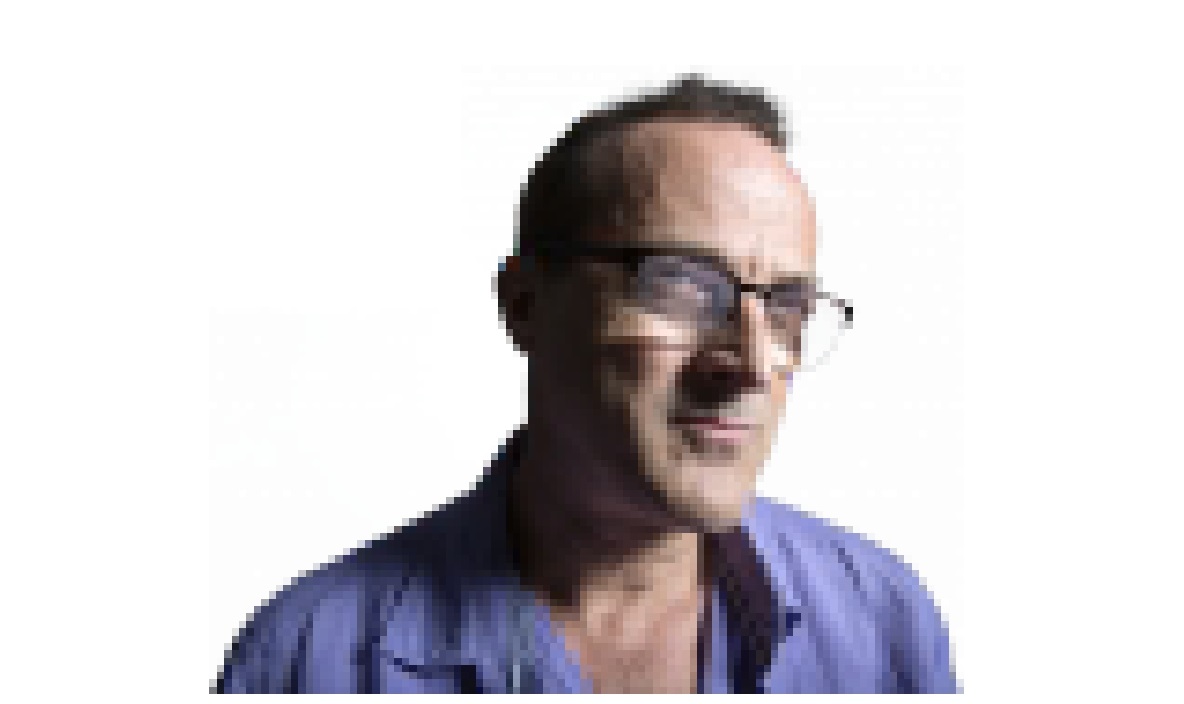 FyN-86 – Flor y Nata Records – 8435015521967
distribución tiendas discos www.discmedi.com – distribución digital www.altafonte.comFyN-86 – Flor y Nata Records – 8435015521967
distribución tiendas discos www.discmedi.com – distribución digital www.altafonte.com